Градска управа за инфраструктуру и развој  Града Ужица објављујеОБАВЕШТЕЊЕ О ДОДЕЛИ УГОВОРА
Наручилац: Град Ужице, Градска управа за инфраструктуру и развојАдреса: Димитрија Туцовића 52, УжицеВрста јавног наручиоца: орган јединице локалне самоуправеПредмет набавке: Путна инфраструктура у МЗ ТурицаВрста предмета набавке: радовиИнтернет страница наручиоца: www.uzice.rs Процењена вредност јавне набавке: 2.100.000,00 динара без ПДВ-аУговорена вредност јавне набавке: 2.099.700,00 динара без ПДВ-а                                                             2.519.640,00 динара са ПДВ-ом(Начин финансирања: Наручилац 67% од уговорене вредности, односно 1.406.799,00 динара без пдв-а,  1.688.158,80 динара са пдв-ом и МЗ Турица 33% од уговорене вредности односно  692.901,00 динара без пдв-а, односно 831.481,20 динара са пдв-ом)Критеријум за доделу уговора: уговор се додељује економски најповољнијој понуди која се одређује на основу критеријума цене.Број примљених понуда:1 (једна) понудаДатум доношења одлуке о додели уговора: 07.10.2021. годинеДатум закључења уговора:  11.10.2021. годинеОсновни подаци о добављачу:  Привредно друштво ЈКП “Нискоградња“ Ужице, ул. Међај бр.19, ПИБ:100597962; МБ:07221436Лица за контакт: Славиша Пројевић, slavisa.projevic@uzice.rs и Марија Раденковић, marija.radenkovic@uzice.rs   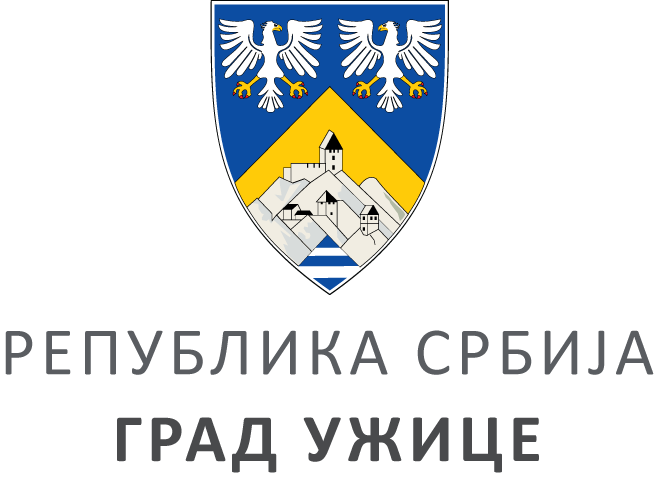 ГРАДСКА УПРАВА ЗА ИНФРАСТРУКТУРУ И РАЗВОЈГРАДСКА УПРАВА ЗА ИНФРАСТРУКТУРУ И РАЗВОЈГРАДСКА УПРАВА ЗА ИНФРАСТРУКТУРУ И РАЗВОЈГРАДСКА УПРАВА ЗА ИНФРАСТРУКТУРУ И РАЗВОЈVIII ББрој: 404-220/21ББрој: 404-220/21Датум:Датум:11.10.2021. године